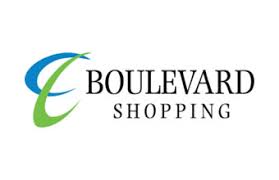 REGULAMENTOPROMOÇÃO “MÃE SEMPRE PRESENTE”PROMOTORAFundo de Promoção e Propaganda do Boulevard Shopping Belém12.956.302/0001-17Avenida Visconde de Souza Franco, 776 CEP 66053-000, Belém/PACNPJ nº 12.956.302/0001-17LOJISTAS ADERENTESTodas as lojas e quiosques aderentes localizadas no interior do Boulevard Shopping Belém relacionadas no Anexo I, parte integrante e indissociável deste Regulamento.Certificado de Autorização SPA/MF n° 04.033548/2024.CONSIDERAÇÕES INICIAISA promoção comercial intitulada “MÃE SEMPRE PRESENTE” (“Promoção”), será realizada na modalidade assemelhada a sorteio, nas dependências do Boulevard Shopping Belém, pelo Fundo de Promoção e Propaganda do Boulevard Shopping Belém, doravante denominado “Promotora”, juntamente com os lojistas aderentes indicados no Anexo I deste Regulamento, com início no dia  25 de abril de 2024 e apuração do resultado no dia 24 de maio de 2024.Será realizada uma promoção homônima na modalidade vale-brinde, cujas condições de participação deverão ser verificadas no respectivo Regulamento, disponível no site www.boulevardbelem.com.br/promocoes e no Lounge de Trocas.Esta promoção será destinada a pessoas físicas, com idade igual ou superior a 18 (dezoito) anos, regularmente inscritas no Cadastro de Pessoas Físicas (CPF), residentes e domiciliadas em território nacional, que, na qualidade de “consumidor final”, cumpram as condições ora estabelecidas neste Regulamento e queiram participar, adiante “Participante”.O período de participação, que inclui a realização das compras, efetivação do cadastro, bem como o cadastro dos comprovantes fiscais de compras, estará compreendido entre as 0h01 do dia 25/04/2024 até as 23h59 do dia 19/05/2024, no horário oficial de Brasília, nos termos deste Regulamento.A promoção poderá ser encerrada antecipadamente, caso todos os Números da Sorte disponibilizados pela Promotora sejam integralmente distribuídos antes da data prevista para seu término, sendo mantida a data do sorteio. Nessa hipótese, todos os interessados serão devidamente informados a respeito do encerramento da promoção no Lounge de Trocas, bem como através de divulgação interna no Boulevard Shopping Belém, nas redes sociais do Shopping e no site www.boulevardbelem.com.br/promocoes. O acesso à internet é necessário para realização da participação na promoção e sua qualidade pode variar de acordo com a modalidade e tipo de conexão, do aparelho utilizado para acessar a internet e da disponibilidade momentânea da rede. A Promotora não se responsabiliza por eventual impossibilidade de acesso via Internet e/ou pelo desempenho dos computadores, tablets e smartphones que não contenham a configuração mínima ou versões atuais para acessar o site da Promoção.Para participar na presente promoção, os interessados deverão ler e aceitar todos os termos deste Regulamento, estando cientes que, ao enviar os seus dados pessoais para efetivar o cadastro por meio do site da Promoção, aderem aos referidos termos.O interessado que não concordar com os termos e condições estabelecidos neste Regulamento, não deverá participar desta promoção.CONDIÇÕES E FORMA DE PARTICIPAÇÃOPara participar desta Promoção, o interessado deverá (i) realizar compra(s) nas lojas/quiosques participantes listadas no Anexo I, sendo certo que os respectivos comprovantes fiscais de compras (cupons ou notas fiscais) deverão ser emitidos, obrigatoriamente, dentro do período de participação, ou seja, com data entre os dias 25/04/2024 e 19/05/2024; (ii) guardar o(s) comprovante(s) fiscal(is) de compra (cupons ou notas fiscais); e (iii) cadastrar-se na promoção, nos termos deste Regulamento.Durante o período de participação, a cada R$500,00 (quinhentos reais) em compras, em qualquer uma das lojas e quiosques aderentes participantes, no período acima mencionado, independentemente da forma de pagamento, o Participante terá direito a 1 (um) Número da Sorte.Os Clientes devidamente cadastrados no Programa de Relacionamento Boulevard Premium nas categorias Ouro ou Prata terão direito de receber números da sorte de acordo com a sua categoria, sendo:Clientes Boulevard Premium Ouro: A cada R$500,00 (quinhentos reais) em compras, nas mesmas condições do item 2.2, o cliente Boulevard Premium da categoria “Ouro” terá direito a 4 (quatro) números da sorte;Clientes Boulevard Premium Prata: A cada R$500,00 (quinhentos reais) em compras, nas mesmas condições do item 2.2, o cliente Boulevard Premium da categoria “Prata” terá direito a 2 (dois) números da sorte.Clientes Boulevard Premium Bronze não terão condição especial para o recebimento de números da sorte.Para obtenção dos benefícios para clientes Boulevard Premium, é importante que o cliente esteja ativo no Programa nas categorias Ouro ou Prata.Os números da sorte serão disponibilizados em até 24h (vinte e quatro horas), após a validação dos comprovantes fiscais de compras cadastrados. Antes de participar, o interessado deverá consultar as lojas participantes, relacionadas no Anexo I deste Regulamento. Os comprovantes de compras (notas e/ou cupons fiscais) com valores inferiores a R$500,00 (quinhentos reais), mesmo se emitidos por estabelecimentos diversos, poderão ser somados até completarem a quantia necessária para receber 1 (um) Número da Sorte, ou mais, caso seja cliente Boulevard Premium, para concorrer à premiação a ser distribuída nesta promoção. 2.2.2  	Eventuais valores excedentes serão armazenados no sistema como saldo para que possam ser somados ao valor de futuras compras realizadas dentro do período de participação, sendo descartados ao final desta Promoção, conforme os exemplos adiante.Exemplificando: (i) uma compra realizada por cliente que não faça parte do Programa Boulevard Premium no valor de R$60,00 (sessenta reais) não irá gerar Números da Sorte; porém o referido valor será mantido como saldo no sistema; (ii) após uma compra no valor de R$1.100,00 (mil e cem reais), esta será somada ao saldo de R$60,00 (sessenta reais) e dará direito a 2 (dois) Números da Sorte, sendo mantido como saldo o valor de R$160,00 (cento e sessenta reais); e (iii) uma nova compra no valor de R$2.030,00 (dois mil e trinta reais) somada ao saldo de R$160,00 (cento e sessenta reais) dará direito a 4 (quatro) Números da Sorte, sendo mantido o valor de R$190,00 (cento e noventa reais) como saldo. Ao final do período de participação, eventual saldo não utilizado será descartado.A simples realização das compras nas lojas aderentes não é suficiente para que o consumidor participe desta promoção, sendo imprescindível o cadastro completo dos seus dados pessoais e do(s) respectivo(s) comprovante(s) fiscal(is) de compras (nota/cupom fiscal) no site, dentro do período de participação da promoção.Os Participantes deverão guardar todos os comprovantes fiscais de compras cadastrados nesta promoção para apresentar à empresa Promotora, caso seja solicitado, a qualquer tempo, sob pena de desclassificação e/ou não recebimento da premiação, tal como previsto no parágrafo primeiro do art. 63 da Portaria nº 7.638/22.CADASTRO NA PROMOÇÃO O cadastro, para fins de participação nesta promoção, deverá ser realizado exclusivamente por meio do site www.boulevardbelem.com.br/promocoes, até as 23h59 do dia 19/05/2024.Caso seja necessário, o interessado poderá solicitar ajuda para a realização do cadastro virtual até as 21h do dia 19/05/2024, diretamente no Lounge de Trocas, ou, caso seja cliente Boulevard Premium, poderá ir diretamente à área exclusiva para essa categoria, localizada no Piso G3 do Boulevard Shopping Belém. Assim, ao acessar o site, o cliente deverá fornecer os seguintes dados pessoais: (a) nome completo; (b) CPF; (c) data de nascimento; (d) endereço com CEP; (e) telefone fixo e/ou celular com DDD; (f) endereço de e-mail válido e ativo; e, ainda, (f) criar uma senha para permitir o seu acesso futuro. O login do consumidor será sempre o e-mail informado por ele no ato do cadastro.Todos os dados cadastrais deverão ser pessoais, de forma que não serão aceitos dados de terceiros compartilhados, incluindo o número de celular, sob pena de desclassificação. Todos os dados cadastrados serão utilizados para a consulta da titularidade do número de inscrição no CPF perante a Receita Federal.Uma vez preenchidos os dados pessoais, o consumidor deverá manifestar o aceite e a adesão aos termos do presente Regulamento. A ausência do aceite e da adesão aos termos do Regulamento ou o não preenchimento de qualquer campo obrigatório impedirá a conclusão do cadastro e, consequentemente, a receber os Números da Sorte a serem distribuídos nesta promoção.O consumidor, ainda, poderá manifestar o seu consentimento para manutenção dos seus dados pessoais na base de dados da Promotora para facilitar o preenchimento do cadastro em promoções futuras que venham a ser realizadas exclusivamente nas dependências do Boulevard Shopping Belém, assim como para receber informativos sobre promoções e ofertas de produtos e serviços do Shopping, podendo solicitar o seu descadastramento a qualquer tempo, bastando que envie solicitação para gd_marketing.boulevardbelem@allos.co, ou que assinale a opção “cancelar recebimento” ou similar que será disponibilizada na parte inferior de todas as mensagens que lhe forem encaminhadas. A ausência de consentimento para os fins ora descritos não afetará a participação na presente promoção. O cadastro nesta promoção deverá ser preenchido 1 (uma) única vez durante todo o período de participação, sendo utilizado para o registro de comprovantes fiscais de compras e acesso ao(s) respectivos Número(s) da Sorte. Efetuado o cadastro na promoção, o Participante estará apto a cadastrar seus comprovantes fiscais de compras, podendo fazê-lo (i) diretamente no Lounge de Trocas; ou (ii) via site.Pelo Lounge de Trocas: os atendentes farão a validação imediata do comprovante fiscal de compras.Pelo site www.boulevardbelem.com.br/promocoes: deve ser realizado o envio de foto legível do comprovante fiscal de compras ou a leitura direta do QR constante, de modo que seja possível que o sistema reconheça o referido comprovante fiscal. O Participante deverá certificar-se que na imagem contenha, de forma clara e inequívoca, os dados do estabelecimento emitente, a data da compra, o número do comprovante fiscal de compra, o número de sua inscrição no CPF (se houver) e o valor total do comprovante fiscal de compra.Fica desde já estabelecido que a Promotora fará a conferência da validade dos dados dos comprovantes cadastrados via site, em até 24 (vinte e quatro) horas úteis após o envio, disponibilizando, assim, o(s) Número(s) da Sorte.É de inteira responsabilidade do consumidor acompanhar o status de validação dos comprovantes fiscais de compras por ele cadastrados no site.Após a validação dos comprovantes fiscais de compras, será gerado pelo sistema a quantidade de Números da Sorte a que o Participante fizer jus para concorrer no sorteio, realizado de acordo com a extração da Loteria Federal, nos termos deste Regulamento.Para consultar seus Números da Sorte, basta que o Participante acesse o site www.boulevardbelem.com.br/promocoes, mediante seu login e senha.Caso algum comprovante fiscal de compra esteja ilegível ou não seja aceito por motivos que não sejam oriundos de fraudes, o consumidor poderá retificá-lo durante o período de vigência da promoção, sob pena de ser o referido comprovante desconsiderado para fins de participação nesta promoção, podendo acarretar a perda do direito ao(s) Número(s) da Sorte, caso não seja alcançado o valor mínimo para a participação. Findo o período de participação, todo e qualquer comprovante fiscal de compra recusado pelo sistema não poderá ser submetido à nova avaliação. Nessa hipótese, o consumidor não terá direito a receber o(s) Número(s) da Sorte.Caso, por qualquer razão alheia à vontade da Promotora, houver interrupção no cadastramento, de maneira que não seja concluída a operação, o Participante poderá, durante o período de participação, acessar novamente o site www.boulevardbelem.com.br/promocoes no intuito de efetivar seu cadastramento na promoção ou dirigir-se ao Lounge de Trocas do Shopping para solucionar o problema, sendo certo que a participação será efetivada somente a partir do momento em que receber a mensagem de confirmação do seu cadastro e validação dos comprovantes de compras.Ocorrendo qualquer dificuldade no momento do cadastro nesta promoção ou no cadastramento de comprovantes fiscais de compra, o Participante poderá entrar em contato com o Shopping pelo e-mail gd_marketing.boulevardbelem@allos.co ou no próprio Lounge de Trocas.Não será permitido que terceiro efetue o cadastro na promoção em nome do Participante. Entretanto, terceiro poderá realizar as trocas dos comprovantes fiscais pelo(s) Número(s) da Sorte pelo Participante já cadastrado na promoção, desde que o terceiro tenha poderes específicos para este fim, outorgados por meio de procuração devidamente assinada e com firma reconhecida em cartório, que deverá ser apresentada no Lounge de Trocas quando da retirada do(s) Número(s) da Sorte.Fica, desde logo determinado que, para fins de atribuição de Números da Sorte, serão considerados os cadastros e os horários descritos no Quadro I, para concorrer no sorteio:QUADRO I – SORTEIOPeríodo de participação e data do sorteio da Loteria FederalCOMPROVANTES FISCAIS DE COMPRAS: NOTAS E CUPONS FISCAISPara fins de participação, somente serão válidos os comprovantes fiscais de compras originais emitidos: (i) por lojas/quiosques aderentes à promoção, conforme listagem no Anexo I, sediados no Boulevard Shopping Belém; (ii) com data de emissão dentro do período de participação desta promoção; e (iii) que possibilitarem a verificação de sua autenticidade.Serão consideradas válidas, para fins de participação, as compras realizadas por meio do drive-thru e por WhatsApp com a entrega via delivery, desde que o respectivo comprovante fiscal de compras (cupom/nota fiscal) seja emitido por uma das lojas aderentes à promoção e cadastrado na promoção dentro do respectivo período de participação.Serão aceitos os comprovantes fiscais de compras contendo o número de inscrição no CPF do consumidor ou sem CPF. Assim, caso haja o número de inscrição no CPF no comprovante fiscal de compra, o cadastro na promoção deverá ser realizado pelo seu titular.Não serão aceitos comprovantes fiscais de compras com nome e/ou CPF de terceiros.Um mesmo comprovante fiscal de compras poderá ser cadastrado uma única vez nesta promoção e por um único consumidor.O consumidor deverá guardar todos os comprovantes fiscais de compras cadastrados na promoção, sendo certo que a Promotora poderá solicitar a apresentação destes, a qualquer tempo, a fim de validar a sua participação e/ou contemplação. Quanto aos estabelecimentos comerciais localizados no interior do Boulevard Shopping Belém que, por alguma razão, são desobrigados de emitir nota fiscal ou cuja nota fiscal seja entregue apenas posteriormente ao pagamento do produto ou serviço, ou quando, excepcionalmente, o comprovante de compra, por força da legislação tributária, for equiparado a um documento fiscal, tais estabelecimentos deverão fornecer um recibo ou pedido como comprovação da compra com data especificada e número de inscrição no Cadastro Nacional de Pessoas Jurídicas (CNPJ), dentro do período de participação.Não serão válidos para fins de participação nesta promoção: (i) comprovantes fiscais de compras não originais, ilegíveis, rasurados ou que tenham quaisquer modificações, comprovantes de compras realizadas via internet ou telefone, ainda que haja loja física no Boulevard Shopping Belém e/ou emitidos em nome de pessoa jurídica; (ii) boletos de pagamentos mensais da Academia SmartFit; (iii) comprovantes isolados de pagamento com cartão de crédito,  débito e/ou pré-pago; (iv) comprovantes relativos à aquisição de garantia estendida; (v) a utilização de vales viagens, cartões presentes ou similares; (vi) contratos de compra e venda de pacotes de viagem ou cursos, sem a devida apresentação do comprovante de pagamento, ainda que da 1ª (primeira) parcela; e (vii) comprovantes fiscais de compras relativos à compra de armas, munições, explosivos, fogos de artifício ou de estampido, medicamentos, fumos e seus derivados, bebidas alcoólicas, excetuando-se os vinhos com teor alcóolico inferior a 13° (treze graus) Gay Lussac.Para fins do item anterior, não serão computadas as compras de medicamentos realizadas em farmácias e drogarias, entretanto, serão consideradas válidas as compras referentes a produtos como artigos de higiene pessoal, cosméticos e perfumaria, bem como de demais produtos que não forem proibidos pelo Artigo 10, do Decreto nº 70.951/72. Da mesma forma, com relação aos restaurantes e quiosques, também não serão considerados válidos para participar as bebidas alcóolicas (excetuando-se os vinhos com teor alcóolico inferior a 13º (treze graus) Gay Lussac), fumos e seus derivados, sendo somente considerados os valores referentes aos demais produtos que não forem proibidos pelo Artigo 10, do Decreto nº 70.951/72. As compras de vinhos com teor alcóolico inferior a 13º (treze graus) Gay Lussac serão consideradas para fins de participação nesta promoção, desde que sejam apresentados no Lounge de Trocas ou no Boulevard Premium os respectivos rótulos comprovando tal condição.Quanto ao cinema, não serão considerados válidos os comprovantes fiscais de compras referentes aos ingressos para exibições cinematográficas ou outras de quaisquer gêneros, entretanto, serão considerados válidos somente os comprovantes fiscais de compras relativos à Bomboniere.Também não serão aceitos para fins de participação nessa promoção (i) os comprovantes fiscais de compras emitidos pelas lojas/quiosques não participantes, ou que não contenham endereço no Boulevard Shopping Belém; (ii) os comprovantes referentes ao  estacionamento, Casas Lotéricas, serviços bancários, casa de câmbio, lavanderia, clínica médica, costureira, Correios ou jogos eletrônicos e (iii)  comprovantes de pagamentos de carnês, faturas ou boletos referentes a compras em lojas/quiosques participantes, em período anterior ou mesmo atual à promoção.Visando garantir a idoneidade da promoção, no caso de apresentação de (i) 3 (três) ou mais comprovantes fiscais de compras emitidos pela mesma loja ou quiosque participante; (ii) 5 (cinco) ou mais comprovantes de consumo na praça de alimentação pelo mesmo estabelecimento, com numeração sequenciada ou não, e contendo a mesma data de emissão ou datas distintas; (iii) 10 (dez) tentativas de leitura do QRCode do respectivo comprovante fiscal de compras e (iv) sempre que entender conveniente a seu exclusivo critério, independentemente da data de emissão do comprovante de compra, o Boulevard Shopping Belém reserva-se o direito de bloquear o cadastro do participante para consultar a loja emitente, bem como a sua Administração, antes de efetuar a troca de comprovantes nas condições acima e em outras que venha a julgar necessárias, sendo que a participação na promoção ficará pendente até a validação do Boulevard Shopping Belém e/ou de sua Administração. Em caso de confirmação de alguma irregularidade, os respectivos comprovantes fiscais de compras serão carimbados e invalidados para efeito de participação nesta promoção.O cadastro na promoção é individualizado por meio do CPF, de modo que, em hipótese alguma, os valores de comprovantes fiscais de compras e/ou dos saldos acumulados poderão ser transferidos e/ou divididos com outro(s) Participante(s), independentemente do grau de parentesco e/ou amizade. Além disso, não será admitida, por força de legislação fiscal, a “divisão de valores de notas fiscais” entre Participantes no ato da compra, nem o uso de comprovante fiscal de compra que não tenha sido realizada pelo Participante que se cadastrou na promoção.LOUNGE DE TROCAS E ÁREA DE ATENDIMENTO DOS CLIENTES BOULEVARD PREMIUM PARA CADASTRO DE NOTAS/CUPONS FISCAISO cadastro deverá ser realizado preferencialmente via site. Contudo, caso o interessado prefira realizá-lo no Lounge de Trocas, o cliente deverá apresentar um documento de identificação civil oficial com foto (RG e CPF) e, caso não tenha se cadastrado no site, deverá efetuar o seu cadastro, nos termos dos itens 3.2. a 3.6, devendo apresentar as vias originais dos comprovantes fiscais de compras para a troca pelo brinde. Após o cadastro na promoção, os comprovantes fiscais de compras apresentados no Lounge de Trocas receberão um carimbo do Boulevard Shopping Belém no verso e não poderão ser mais apresentados para fins de participação nesta ou em futuras promoções realizadas no Boulevard Shopping Belém.O Lounge de Trocas, bem como a área de atendimento do cliente do Programa Boulevard Premium do Boulevard Shopping Belém funcionarão durante todo o período de participação, até as 21h do dia 19/05/2024, nos seguintes horários:Lounge de Trocas:de segunda-feira a sábado, das 10h às 22h; edomingo, das 13h às 21h; eaos feriados, de acordo com o funcionamento do Boulevard Shopping Belém.Área de atendimento Boulevard Premium:de segunda-feira a sábado, das 10h às 22h; edomingo, das 13h às 21h; eaos feriados, de acordo com o funcionamento do Boulevard Shopping Belém.O atendimento aos clientes no Lounge de Trocas será por ordem de chegada e formação da fila, sendo certo que serão atendidos apenas os Participantes que entrarem na fila até os horários estipulados acima, ocasião em que a fila será encerrada.  Após o horário limite não será permitida a entrada de novos clientes na fila para atendimento.Na eventualidade de que o Boulevard Shopping Belém venha a funcionar em horário especial no período de participação da promoção, a fim de que se absorva a demanda de consumidores interessados em participar da promoção ou por qualquer outro motivo, o Lounge de Trocas funcionará de acordo com o novo horário estipulado para fechamento das lojas.Na eventualidade do Shopping estender ou reduzir seu horário de funcionamento em função de algum evento, os interessados poderão participar desta Promoção nos novos horários informados, podendo continuar a realização de cadastros de dados pessoais e/ou de comprovantes fiscais de compras por meio do site. PREMIAÇÃONesta promoção serão distribuídos 2 (dois) vales-viagem, emitidos pela agência de viagens à escolha da Promotora, com crédito no valor de R$30.000,00 (trinta mil reais), a ser utilizado em uma única compra, com a sugestão de uso para os destinos: Paris, na França, sendo 1 (uma) viagem a ser realizada pelo participante contemplado e 1 (um) acompanhante, com 5 (cinco) noites de diárias em hotel 3 estrelas, aéreo Belém X Paris e seguro viagem ou, como opção, Milão, na Itália, com 5 (cinco) noites de diárias em hotel 3 estrelas, aéreo Belém X Milão e seguro viagem.O valor total da premiação distribuída nesta promoção é de R$60.000,00 (sessenta mil reais).Nesta promoção haverá o limite de 1 (um) prêmio por CPF. Os prêmios disponibilizados nesta promoção são pessoais e intransferíveis, não poderão ser comercializados, trocados ou substituídos por qualquer outro produto ou serviço, ou convertidos em dinheiro.ATRIBUIÇÃO DOS NÚMEROS DA SORTENesta Promoção serão utilizadas em todo o período de participação 10 (dez) séries, numeradas de 0 a 9, compostas, cada uma, por 100.000 (cem mil) números de ordem (de 00.000 a 99.999).Os Números da Sorte distribuídos aos participantes serão compostos por 6 (seis) dígitos, sendo o primeiro algarismo correspondente ao Número da Série emitida, de 0 a 9, e os 5 (cinco) algarismos subsequentes correspondentes ao Número de Ordem sorteável, numerado de 00.000 a 99.999, que será confrontado com o resultado da extração da Loteria Federal, de acordo com as regras previstas neste Regulamento, conforme o exemplo a seguir:NÚMERO DA SORTEOs Números da Sorte serão distribuídos de forma concomitante, equitativa e aleatória, de acordo com a ordem de cadastro na promoção.Findo o período de participação e antes da extração da Loteria Federal, a Promotora enviará à SPA/MF um resumo do banco de dados, contendo os nomes dos participantes e respectivos Números da Sorte correspondentes distribuídos.DA IDENTIFICAÇÃO E VALIDAÇÃO DO GANHADOR DESTA PROMOÇÃOO sorteio será realizado de acordo com o resultado da extração da Loteria Federal do dia 22/05/2024 para fins de identificação dos 2 (dois) ganhadores desta promoção.Caso a Extração da Loteria Federal não venha a ocorrer na data prevista, para efeitos de apuração dos ganhadores desta promoção, será considerada a data da Extração da Loteria Federal subsequente.Para a identificação dos 2 (dois) potenciais ganhadores desta promoção, primeiro será identificado o número da Série Contemplada dentre as 10 (dez) séries participantes, que será a série coincidente com o algarismo da DEZENA SIMPLES do 1º prêmio da Loteria Federal.Em seguida, o sistema identificará o Número de Ordem Base por meio da combinação dos algarismos das UNIDADES SIMPLES dos 5 (cinco) primeiros prêmios da Loteria Federal, lidos verticalmente de cima para baixo, nos termos do exemplo a seguirExemplo de Extração da Loteria FederalDesta forma, será considerado como 1º (primeiro) potencial ganhador, o Participante que receber o Número de Ordem Base na Série Vencedora, que, com base no exemplo acima, será o número 8-46372, desde que efetivamente distribuído. Já os 2º (segundo) potencial ganhador será o portador do Número de Ordem distribuído imediatamente superior ao Número de Ordem Base efetivamente distribuído e validado, ou seja, de acordo com o exemplo, será o portador do Número da Sorte 8-46.373, caso tenha sido efetivamente distribuído.Na hipótese de não haver nenhum Número da Sorte superior distribuído dentro da mesma série, serão identificados os imediatamente inferiores na mesma série vencedora, a partir do Número de Ordem Base Contemplado.Caso o Número de Ordem Base não encontre seu correspondente nos Números de Ordem distribuídos na Série Contemplada, pelo fato de não ter sido atribuído a qualquer participante, será aplicada a seguinte regra:Regra de Aproximação: Primeiramente, será identificado o Número de Ordem distribuído imediatamente superior ao Número de Ordem Base encontrado, de forma crescente. Esgotadas as possibilidades, se passará à identificação do Número de Ordem distribuído imediatamente inferior ao Número de Ordem Base encontrado, de forma decrescente, até que se identifique o potencial ganhador da promoção. Após a identificação dos 2 (dois) potenciais ganhadores desta promoção, conforme as regras deste Regulamento, será verificado o cumprimento integral das condições de participação, sob pena de desclassificação.De acordo com as regras acima expostas, a apuração e identificação dos potenciais ganhadores do sorteio ocorrerá no dia 24/05/2024, às 17h, na administração (G7) do Boulevard Shopping Belém, na Av. Visconde de Souza Franco, 776, Belém, Pará.Fica desde já estabelecido que em hipótese de caso fortuito ou força maior que impeça a realização presencial da apuração, esta será realizada por meio de teleconferência ou por outro meio remoto que possibilite sua realização à distância, mantendo-se a data e o horário previstos acimaA Promotora poderá requerer, ainda, no prazo de apuração/validação dos ganhadores, o envio de documentos, a fim de validar a participação e contemplação, tais como, mas não se limitando ao RG, CPF, comprovante de residência, comprovantes fiscais de compras efetuadas, dentre outros.No caso de solicitação e não cumprimento em até 5 (cinco) dias úteis após o efetivo contato, o Participante será desclassificado, procedendo-se à identificação de um novo potencial ganhador, seguindo a Regra de Aproximação, prevista neste Regulamento. Na hipótese de desclassificação de algum potencial ganhador antes da validação de sua participação, independentemente do motivo, será aplicada a Regra de Aproximação prevista neste Regulamento para identificar outro consumidor que, comprovando o cumprimento de todas as condições de participação dentro do prazo assinalado pela Promotora, será declarado como um dos ganhadores desta promoção.É responsabilidade exclusiva de cada Participante manter seus dados atualizados no cadastro da Promoção e, ainda, verificar regularmente sua caixa de e-mails (caixa de entrada e de SPAM ou lixo eletrônico) e mensagem no WhatsApp, sendo o único responsável pela remoção de filtros e/ou solução de problemas de cunho tecnológico, ou outras configurações de segurança que possam vir a suspender e/ou bloquear o recebimento de mensagens e notificações enviadas pela Promotora. Após a validação dos ganhadores será elaborada a respectiva Ata de Sorteio que será entregue à SPA/MF, quando da prestação de contas.ENTREGA DA PREMIAÇÃOA premiação será entregue livre e desembaraçada de qualquer ônus aos participantes contemplados, em até 30 (trinta) dias da data da validação da participação, sendo entregue diretamente no Shopping ou enviado ao e-mail cadastrado na Promoção, a critério da Promotora.No momento do recebimento da premiação, cada ganhador deverá (i) assinar um Termo de Quitação e Entrega de Prêmio, em 2 (duas) vias, devendo uma delas ser entregue à Promotora, e (ii) entregar cópia de comprovante de residência e de seus documentos de identidade válidos RG/RNE e CPF ou CNH, nos termos da lei.Em razão de caso fortuito ou força maior e/ou de atraso do fornecedor da premiação, poderão ocorrer eventuais atrasos na entrega dos prêmios, que serão devidamente informados ao contemplado, cabendo às Promotoras envidarem os melhores esforços para que a entrega possa ser efetuada com a maior brevidade possível, dentro das reais possibilidades.Com relação ao usufruto da premiação, fica desde já estabelecido que: O vale-viagem deverá ser utilizado por cada ganhador exclusivamente para compras de serviços de viagem oferecidos ou intermediados pela empresa que o emitiu. A utilização do vale-viagem dá direito, exclusivamente, à aquisição, na agência de viagem que o emitiu, de pacote de viagem, de livre escolha do contemplado, para destinos nacionais ou internacionais, com ou sem  acompanhante(s), passagem(ns) aérea(s), hospedagem(ns), dentre as opções disponibilizadas, limitado ao valor da premiação, para utilização em uma única compra e viagem, no prazo de até 180 dias após ser contemplado, não sendo válido para serviços que não constem no portfólio da empresa emissora. Assim sendo, fica desde já estabelecido que (i) eventual saldo não utilizado dentro do prazo de validade não será ressarcido, sendo considerado o valor total entregue e (ii) eventual valor excedente à premiação ofertada, cujo limite é de R$ 30.000,00 (trinta mil reais), dada a escolha de cada contemplado, será arcado, exclusivamente, por este.Fica desde já estabelecido que deverão ser seguidas pelos contemplados as normas de uso estabelecidas pela empresa emissora do vale-viagem para seu usufruto.Na hipótese de algum potencial ganhador vir a falecer na ocasião da validação da sua participação, tal fato implicará a sua desclassificação e um novo contemplado será identificado aplicando-se a Regra de Aproximação. Após a publicação do nome dos vencedores ou na fase de entrega da premiação, em caso de falecimento, o prêmio será recolhido como renda aos cofres da União Federal.Não sendo encontrado algum ganhador, o prazo concedido por lei para reclamar o prêmio é de 180 (cento e oitenta) dias, contados a partir da data da sua identificação. Caso o contemplado não compareça para retirar seu prêmio nesse período, perderá o direito ao prêmio, sendo seu valor recolhido, pela Promotora, ao Tesouro Nacional, como renda da União, no prazo de 10 (dez) dias.Conforme a Lei nº 11.196. de 21/11/05, art. 70, inciso 1º, letra b, item 2, a Promotora recolherá 20% de IRRF sobre o valor da premiação, até o 3º (terceiro) dia útil subsequente ao decêndio de ocorrência do fato gerador, por meio de DARF recolhido na rede bancária, com o código de receita 0916.A comprovação da propriedade da premiação dar-se-á em até 8 (oito) dias antes do sorteio por meio de documento que ficará disponível na sede da Promotora para eventual fiscalização e, posteriormente, será enviado à SPA/MF, quando da prestação de contas.Considerando a natureza da premiação, não haverá sua exibição, podendo imagens ilustrativas serem exibidas no site www.boulevardbelem.com.br/promocoes e no material de divulgação desta Promoção, a critério da Promotora. A responsabilidade da Promotora encerra-se com a entrega do prêmio aos ganhadores.DESCLASSIFICAÇÃOFicam os Participantes cientes, desde já, que não poderão utilizar meios escusos para participar desta Promoção e/ou de mecanismos que criem condições de cadastramento irregular, desleais ou que atentem contra os objetivos e condições de participação previstas neste Regulamento, situações essas que, quando identificadas, serão consideradas como infração aos termos do presente Regulamento, ensejando o impedimento da participação e/ou o imediato cancelamento da inscrição do Participante, sem prejuízo, ainda, das medidas cabíveis e/ou ação de regresso a ser promovida pelas Promotoras em face do infrator.Será desclassificada da promoção, a qualquer momento, a participação com fraude comprovada; efetuada por meio da obtenção de benefício/vantagem de forma ilícita; incluindo a obtenção irregular de números da sorte e/ou que não cumprir quaisquer das condições deste Regulamento, incluindo, mas não se limitando, aos seguintes casos, a participação: (i) com mais de um CPF e/ou CPF gerado aleatoriamente por sistema e/ou incompatível com o Participante cadastrado na promoção; (ii) com dados cadastrais incorretos, incompletos ou inverídicos; (iii) em que não haja a efetiva confirmação da condição de participação; (iv) que utilize mecanismos que criem condições irregulares e/ou desleais ou, ainda, que atentem contra os objetivos e condições de participação na promoção e (v) dos Participantes que não apresentarem a documentação exigida no momento da validação de sua participação.Da mesma forma, o Participante será prontamente desclassificado se detectada a prática de situações que presumam a formação de grupos para participação na promoção através de compras fictícias como: (i) vários participantes que informem no ato do cadastro um mesmo endereço residencial, telefone ou e-mail e/ou dados de terceiros; (ii) vários cadastros efetuados através do mesmo IP ou Mac Address; (iii) qualquer compra que apresente Comprovantes Fiscais de compras com horários ou numeração sequenciais do mesmo estabelecimento comercial, independentemente de ser ou não do mesmo operador/terminal de caixa; (iv) qualquer outra compra simulada; e/ou (v) cancelamento da compra, independentemente do motivo. Caso não se verifique a veracidade, correção ou presença das informações e condições exigidas neste Regulamento, o Participante cadastrado perderá o direito de participação no sorteio, sendo o Número da Sorte correspondente considerado como não distribuído e o respectivo prêmio será atribuído a outro Participante, seguindo-se os critérios descritos neste Regulamento. Nesta hipótese, a Promotora buscará tantos números válidos quantos forem necessários, até que identificar um Participante cuja participação seja considerada regular, nos termos deste Regulamento, que será um dos ganhadores desta Promoção.Estão impedidos de participar desta Promoção: (i) as pessoas jurídicas; (ii) as pessoas físicas que não atenderem aos requisitos exigidos neste Regulamento; e, ainda, (iii) os sócios, acionistas, diretores, gerentes, funcionários, empregados contratados, temporários ou freelancers, do Boulevard Shopping Belém, de todas as lojas do Boulevard Shopping Belém aderentes ou não à promoção, do escritório de advocacia M.Godoy Consultoria Jurídica em Comunicação Publicitária, bem como os demais envolvidos no planejamento e execução desta promoção.As pessoas mencionadas acima, quando identificadas, e/ou ainda aqueles que de alguma maneira manipularem, violarem ou fraudarem o Regulamento para participar da Promoção, serão desclassificadas e não terão direito ao prêmio.Esta Promoção é destinada às pessoas físicas que, dentro do período de participação, efetuarem compras nas lojas/quiosques participantes do Boulevard Shopping Belém descritas no Anexo I deste Regulamento e realizarem seu cadastro no site. Desta forma, a Promotora poderá determinar a desclassificação de Participantes que cadastrarem comprovantes fiscais referentes a compras realizadas de forma irregular, e/ou, ainda, que não possam ter sua autenticidade comprovada. Caberá, exclusivamente, à Promotora a decisão de excluir apenas a participação advinda de um comprovante fiscal de compra inválido ou de excluir o Participante da promoção. Todos os participantes deverão observar as condições, formas e prazos de participação, sendo sumariamente excluídos os participantes que cometerem qualquer tipo de fraude comprovada, ficando, ainda, sujeitos à responsabilização penal e civil. DIVULGAÇÃO DA PROMOÇÃOA divulgação desta Promoção será realizada por meio do site da promoção www.boulevardbelem.com.br/promocoes e outros meios que a Promotora julgar necessários.A Promotora compromete-se a divulgar o número do Certificado de Autorização SPA/MF no Regulamento que estará à disposição para consulta no site da promoção durante todo o período de participação e no Lounge de Trocas, ficando dispensada de sua aposição nas peças de divulgação.A divulgação do ganhador e seu respectivo Número da Sorte ocorrerá em até 30 (trinta) dias, contados da validação de sua participação e contemplação, no site da promoção e ficará disponível para consulta de todos os interessados por 30 (trinta) dias, contados do término da promoção. TRATAMENTO DOS DADOS PESSOAIS 12.1    Ao se cadastrar nesta promoção, o consumidor (i) aceita os termos do presente Regulamento e (ii) adere a este Regulamento, de forma que a Promotora poderá utilizar, sem qualquer ônus, os seus dados para formação de banco de dados, visando analisar as participações havidas nesta promoção; controlar a distribuição de Números da Sorte; enviar nomes e números da sorte dos participantes antes do sorteio e prestar contas à Secretaria de Prêmios e Apostas do Ministério da Fazenda – SPA/MF; enviar-lhe informativos sobre sua participação e/ou contemplação nesta promoção, por telefone, SMS, WhatsApp, e-mail e/ou Correios; divulgar o seu nome caso venha a ser um dos contemplados; e compartilhar os dados exclusivamente com demais empresas contratadas para operacionalizar esta promoção, além do órgão regulamentador.A ausência do aceite e adesão ao Regulamento resultará na impossibilidade da efetivação da participação do interessado na presente promoção e no consequente recebimento de números da sorte para concorrer ao prêmio do sorteio. Da mesma forma, o não preenchimento de qualquer campo obrigatório impedirá a conclusão do cadastro e, consequentemente, implicará o impedimento da participação.Ao realizar o cadastro nesta Promoção o cliente poderá, ainda, a seu exclusivo critério, dar o aceite para participar do Programa de Relacionamento Boulevard Premium, de acordo com o Regulamento do Programa. O participante poderá consentir, expressamente, com a manutenção de seus dados pessoais coletados nos termos deste Regulamento, para a finalidade exclusiva de facilitar o cadastro do Participante em promoções futuras a serem realizadas pela Promotora, sendo certo que a cada promoção, um e-mail, SMS, ou WhatsApp será enviado, comunicado a inclusão e dando a opção de “opt out”.Ademais, o participante poderá consentir, ainda, que a Promotora lhe envie informativos sobre promoções em geral e/ou ofertas de seus serviços e produtos de forma personalizada ou não, via e-mail, SMS, telefone e/ou WhatsApp.A Promotora, neste momento, assume o compromisso de proteger os dados pessoais cadastrados, mantendo absoluta confidencialidade sobre tais informações, garantindo que, excetuados os casos previstos em lei e ao fiel cumprimento da execução desta promoção, não serão compartilhados com terceiros a qualquer outro título.Os dados serão compartilhados apenas com as empresas contratadas pela Promotora, tais como, empresas responsáveis pelo sistema, banco de dados, distribuição dos Números da Sorte, contabilidade, auditoria, autorização e prestação de contas da promoção junto à SPA/MF, assessoria jurídica e entrega dos prêmios, todas com a finalidade exclusiva de executar e operacionalizar a presente promoção. Os dados também serão compartilhados com a SPA/MF, órgão público responsável pela autorização, regulação e fiscalização das promoções comerciais, em atenção à legislação que rege o tema. A Promotora exige que todas as empresas responsáveis pela execução e operacionalização desta promoção utilizem tais dados pessoais em conformidade com este Regulamento e com a Lei Geral de Proteção de Dados (Lei nº13.709/2018).Internamente, os dados dos Participantes serão acessados somente por pessoas contratadas pela Promotora devidamente autorizadas, respeitando os princípios inerentes ao tratamento de dados pessoais previstos na Lei Geral de Proteção de Dados, sempre com o objetivo de execução e operacionalização desta promoção, além do compromisso de confidencialidade e preservação da privacidade de acordo com este Regulamento.Os dados pessoais coletados para esta promoção ficarão armazenados para fins operacionais e obedecerão a padrões rígidos de confidencialidade e segurança. Nenhum documento, informação e/ou dado pessoal será divulgado e/ou compartilhado em nenhuma hipótese, salvo os casos acima previstos e/ou mediante ordem judicial e/ou por determinação regulatória ou legal.Em atenção às diretrizes legais aplicáveis, a Promotora possibilitará ao consumidor que revogue a adesão a este Regulamento, bastando que envie um e-mail para gd_marketing.boulevardbelem@allos.co ou dirija-se ao Fale Conosco disponível no site/SAC da promoção, durante o horário de funcionamento. O consumidor poderá solicitar o seu descadastramento com relação ao envio de informativos sobre promoções em geral e/ou ofertas de serviços e produtos da Promotora por WhatsApp e/ou SMS, telefone, por solicitação ao e-mail gd_marketing.boulevardbelem@allos.co e para os informativos enviados por e-mail, bastará que o consumidor assinale a opção “cancelar recebimento” ou similar, que será disponibilizada na parte inferior de todas as mensagens que lhe forem encaminhadas. Na hipótese de a promoção ainda estar em curso, a revogação, pelo consumidor, da adesão a este Regulamento, acarretará a sua imediata exclusão e na cessação do envio de mensagens com os fins específicos descritos neste Regulamento.Fica desde já estabelecido que, caso o Participante que solicitou a revogação de sua adesão nesta Promoção resolva se recadastrar para participar novamente da promoção, este não poderá utilizar o mesmo comprovante fiscal de compras utilizado no cadastro anterior. Somente será permitida nova participação nesta promoção com o cadastro de um novo cupom fiscal de compras.Da mesma forma, os participantes poderão revogar a autorização dada e solicitar a exclusão de seus dados pessoais do banco de dados, para fins de facilitar o cadastro em futuras promoções e, quanto aos e-mails marketing, poderá o participante solicitar o seu descadastramento com relação ao envio de informativos sobre promoções em geral e/ou ofertas de serviços da Promotora por e-mail, bastando que assinale a opção “cancelar recebimento” ou similar que será disponibilizada na parte inferior de todas as mensagens que lhe forem encaminhadas.Além disso, a Promotora permitirá que os participantes atualizem seus dados cadastrais antes do sorteio, como endereço, telefone e/ou e-mail, ou corrijam algum dado cadastral, bastando acessar o cadastro no site. Note-se que será permitida a correção de dados e não a troca de dados de uma pessoa para outra. Serão mantidos na base de dados da Promotora apenas para fins de cumprimento legal e defesa em eventual processo administrativo ou judicial, (i) os dados do Participante contemplado pelo prazo de 5 (cinco) anos, contados do término da promoção e (ii) os dados dos demais consumidores Participantes, inclusive daqueles que eventualmente solicitarem o cancelamento da adesão ao Regulamento, até o recebimento do Ofício de Homologação do Processo de Prestação de Contas da presente promoção emitido pela SPA/MF. Findo os prazos ora estipulados, os dados serão eliminados.DISPOSIÇÕES GERAIS A presente distribuição de prêmio é gratuita, não cabendo qualquer ônus aos contemplados. Os ganhadores autorizam, desde já, como consequência da conquista da sua premiação, a utilização de seus nomes, imagens e sons de voz, sem qualquer ônus, em qualquer um dos meios escolhidos pela Promotora, para divulgação desta promoção, pelo período de 1 (um) ano, contado da data da apuração do respectivo ganhador.Os participantes deverão cadastrar dados pessoais válidos e atualizados, sob pena de exclusão e impossibilidade de participação nesta promoção na hipótese de fornecimento de dados incompletos ou inverídicos.A Promotora não se responsabilizará por eventuais prejuízos que os participantes possam ter, oriundos da participação na Promoção, da aceitação, recebimento e/ou utilização do prêmio, ou, ainda, de situações que estejam fora do seu controle, contanto que não fique demonstrada a responsabilidade da Promotora, em situações, tais como, em caráter meramente exemplificativo:Por qualquer impedimento do participante em se conectar à internet, não garantindo o acesso ininterrupto ou livre de erros à internet e ao site da Promoção.Pelos cadastros que não forem realizados por problemas na transmissão de dados no servidor, em provedores de acessos dos usuários ou, ainda, por falta de energia elétrica, sem exclusão das demais situações decorrentes de caso fortuito ou força maior. Oscilações interrupções, falhas de transmissão dos serviços de internet. Por danos de qualquer espécie causados em virtude de acesso ao site ou por impossibilidade de acessá-lo. Por cadastros de dados perdidos, atrasados, incompletos, inválidos, extraviados ou corrompidos, os quais serão desconsiderados. Por perda de dados de quaisquer espécies, falhas e informações relativas ao uso do sistema, por falhas ou interrupções na internet, e ainda, por fraudes ou prejuízos ocasionados pela quebra de sigilo por parte do participante em relação ao seu login e senha pessoais. Por cadastros extraviados, atrasados, enviados erroneamente, incompletos, incorretos, inválidos ou imprecisos.A Promotora não poderá ser responsabilizada pelo preenchimento incorreto dos requisitos obrigatórios por parte de participante da presente Promoção ou por qualquer situação que decorra de sua culpa exclusiva. A Promotora também não será responsável por transmissões de computador que estejam incompletas ou que falhem, bem como por falha técnica de qualquer tipo, incluindo, mas não se limitando, ao mau funcionamento eletrônico de qualquer rede, hardware ou software, a disponibilidade e acesso à internet ou ao site desta Promoção, assim como por qualquer informação incorreta, vírus, falha de programação (bugs) ou violação por terceiros (hackers), falha humana, técnica ou de qualquer outro tipo que possa ocorrer durante o processamento do cadastro na Promoção, desde que tais acontecimentos não estejam direta ou indiretamente sujeitos ao controle da Promotora, eximindo-se, por conseguinte, de qualquer responsabilidade proveniente de tais fatos e/ou atos. As dúvidas e controvérsias, originadas de reclamações dos Participantes não previstas neste Regulamento serão julgadas por representantes da Promotora. Persistindo-as, os questionamentos e as reclamações fundamentadas deverão ser dirigidos ao PROCON regional. A participação nesta promoção implica na ciência do Regulamento e concordância com todos os seus termos e condições.  Após o encerramento da Promoção, a prestação de contas será encaminhada à SPA/MF, dentro do prazo legal estabelecido na Portaria nº 7.638/2022, por intermédio do escritório de advocacia M. Godoy Consultoria Jurídica em Comunicação Publicitária com a documentação fornecida pela Promotora.Esta Promoção está de acordo com a legislação vigente (Lei nº 5.768/71, regulamentada pelo Decreto nº 70.951/72 e pela Portaria nº 7.638/22) e demais Atos Complementares, tendo obtido o Certificado de Autorização da Secretaria de Prêmios e Apostas do Ministério da Fazenda – SPA/MF. ANEXO I - LISTA DE LOJAS e QUIOSQUES PARTICIPANTESValor Total da Compra(após cadastro dentro do período de participação)Quantidade deNúmeros da SorteValores Excedentes(como saldo no sistema)1ª compra cadastrada R$ 60,00--R$60,002ª compra cadastrada R$1.100,002R$160,003ª compra cadastrada R$2.030,004R$190,00PERÍODO DE PARTICIPAÇÃOPERÍODO DE PARTICIPAÇÃODATA DO SORTEIOAPURAÇÃOQUANTIDADE DE PRÊMIOSVALOR TOTAL DA PREMIAÇÃOINÍCIOTÉRMINODATA DO SORTEIOAPURAÇÃOQUANTIDADE DE PRÊMIOSVALOR TOTAL DA PREMIAÇÃO0h01até as 23h59DATA DO SORTEIO17hQUANTIDADE DE PRÊMIOSVALOR TOTAL DA PREMIAÇÃO25/4/202419/5/202422/05/202424/05/20242R$ 60.000,00Número da SérieNúmero de OrdemNúmero de OrdemNúmero de OrdemNúmero de OrdemNúmero de Ordem6149201º prêmio: 8 1 0 8 4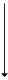 2º prêmio: 9 4 3 8 63º prêmio: 8 5 3 2 34º prêmio: 5 8 6 6 75º prêmio: 0 1 9 5 2Número de Ordem Base Contemplado: 4 6 3 7 2Número da Sorte Base Contemplado: 8 - 4 6 3 7 2 CONTROLE DE CNPJ - CPF DAS LOJASCONTROLE DE CNPJ - CPF DAS LOJASCONTROLE DE CNPJ - CPF DAS LOJASRAZÃO SOCIALNOME FANTASIA CNPJ - CPFM. J. COMERCIO DE CALCADOS EIRELIDEMOCRATA21626086000132IMIFARMA PRODUTOSEXTRAFARMA04899316000118KILT BELEM COMERCIO DEKILT10856814000186TALIAN COMERCIO DE COSMETICOSMAHOGANY83888164000124BOTICARIO PRODUTOS DE BELEZAO BOTICARIO11137051000186SERRAO ALIMENTOS LTDAPICANHA EXPRESS11143786000112L UNGER ARTIGOS DE PRESENTEJOIAS FABIO36634514000146BENZAG COMERCIO DE ROUPAS LTDAMR. CAT36585273000192JJ COMERCIO VAREJISTA DE ARTIGOSMR. KITSCH11191933000120LIOHANNA S P D'AVILA COMERCIO EIMPRESS1ONE11289990000146COMERCIO E INDUSTRIA DECAIRU05703694000147MASTER JEANS COMERCIO DETACO228812770002-94LUMA COM. DE CALÇ. E ACESSÓRIOSSERGIO'S10949067000120R W COMERCIO E REPRESENTACAOSANTA LOLLA08204008000181EKABEL COMERCIO E SERVICOS LTDAFAST FRAME03194994000112AMAZOM CLEAN SERVIÇOS DEAMAZON CLEAN06218272000149MB COM. DE ALIMENTOS E BEBIDASSPOLETO11241042000130KIPLING MORUMBI COMERCIO DEKIPLING02628306000112ORNELA COMERCIO DE ACESSORIOSMORANA07629351000105DFB RESTAURANTES LTDADIVINO FOGAO34194428000134ORNELA V COMÉRCIO DO VESTUÁRIOSCALA11223953000135EAC RESTAURANTE LTDAMAO TAI38137669000100BELFAST RESTAURANTE LTDACAMARAO & CIA11233139000100DAMYLLER COMERCIO DEDAMYLLER83729004000132RBA CENTER COUROS EIRELILE POSTICHE24910021000102J. A. DE AZEVEDOANACAPRI13317182000170FLOR D'AGUA COMÉRCIO DEIMAGINARIUM11191899000193RSC RESTAURANTE LTDAPANELA BRASILEIRA38136565000173CENTRO LOTÉRICO ESTRELA DA SORTE LTDA-MEESTRELA DA SORTE005747660001-80BELEM MATE LTDA-MEREI DO MATE04880932000127ROMAN COMERCIO DE ROUPAS LTDACALVIN KLEIN JEANS34365009000118VERITIS SERVICOS DE APOIOAREZZO83324707000180TIM CELULAR S.ATIM02254271000107LOJAS RIACHUELO SARIACHUELO33200056000149A. L. C. DE SOUZA EIRELICHILLI BEANS19225889000133ARMAZÉM BELÉM COM. E SERV. DEARMAZEM BELEM11140987000166INDUSTRIA E COMERCIO DE ESPUMASORTOBOM02292657000103INBRANDS S.ARICHARD'S09054385000144SBF COMERCIO DE PRODUTOSCENTAURO06347409000165VERITIS SERVICOS DE APOIOFARM10285590000108ARCOS DOURADOS COMERCIO DE ALIMENTOS SAMC DONALD'S 425916510001-43W S SANTOS COMERCIO VAREJISTACOLCCI11029932000183TERRAS DE AVENTURA INDUSTRIA DEOSKLEN35943604000156CLARO S.ACLARO40432544000147BOULEVARD FOOD COM. DE ALIM. EGIRAFFAS11194335000104IB COMERCIO E INDUSTRIA LTDASACADA29345741000196C&A MODAS LTDA.C&A452429140001-05F & J COMERCIO DE BOLSAS EIRELIVICTOR HUGO11102684000159LOJAS RENNER S.ARENNER92754738000162SHOULDER INDUSTRIA E COMERCIOSHOULDER43470566000190MARISA LOJAS S.AMARISA61189288000189ACTUM INDUSTRIA E COMERCIO LTDAOH, BOY!07429818000173LOJAS AMERICANAS S.A.LOJAS AMERICANAS 330145560001-96CINEPOLIS OPERADORA DE CINEMAS DO BRASILCINEPOLIS096528200003-02V S ALVESMILLENIAL83584698000167V A OLIVEIRA COMERCIO DE ARTIGOSBIBI CALCADOS487477410001-67F. R. MOREIRA & CIA LTDASONHO DOS PES17359822000166VESTE S.A. ESTILOLE LIS BLANC49669856000143NEVES & PIVA LTDA-MESKYLER09064727000107J G DE SA SERRANO DE ANDRADEBELLE BIJOU360092890001-57G. G. PADRAO MASSOUD COMERCIOCROCS13532647000106LABIEL COMERCIO DE CONFECCOES EGK FASHION14625919000185ÍNTIMA COMÉRCIO DE CONFECÇÕES LUPO15556366000119GLOBAL DISTRIBUICAO DE BENS DEIPLACE89237911000140TELLERINA COMERCIO DE PRESENTESVIVARA84453844000188A. DE O. LIMA - EIRELLIBOTECO BISTRO17058903000126V. A. F. ARTIGOS ESPORTIVOS LTDATRACK & FIELD436149140001-16GRUPO DE MODA SOMA SAANIMALE10285590000108INFO STORE COMPUTADORES DASAMSUNG02337524000106JESMOND COMERCIO VAREJISTACASA GRANADO08743025000197GRUPO DE MODA SOMA SALACOSTE17129806000187P + P COMERCIO DE CONFECCOES1+118153631000106V F ANDRADE APOIO ADMINISTRATIVOSCHUTZ17926110000181M. H. DE OLIVEIRA ALVESCACAU SHOW18525596000109ELEGANCIA DISTRIBUIDORA DEMAC COSMETICS08377511000139ANA BOLSAS COMERCIO LTDAANA BOLSAS11130110000194BOTICARIO PRODUTOS DE BELEZAQUEM DISSE BERENICE?11137051000186W & V COMERCIO DE CALCADOSMUNDO DO IPHONE32076704000134AFNN COMERCIO DE SEMI JOIASSWAROVSKI21000953000120LC AMAZON EIRELIADIDAS27094357000132OTICA BOULEVARD EIRELI - EPPOTICAS CAROL21408511000117GUERREIRO & CARNEIRO CENTRO DEPELO ZERO DEPILACAO21689957000167VIA VENETO ROUPAS LTDABROOKSFIELD DONNA47100110001-99M B FRANCA PARTICIPACAO ECS CLUB09535419000112LU PEPER CONFECCOES EVIA VENETO28407995000129N P ANIJAR COMERCIO VAREJISTATHE BODY SHOP349917510001-39LOUNGERIE S/ALOUNGERIE13513325000110M S SOUZA COMERCIO DE VESTUARIOLIZ33073558000156ANFA INDUSTRIA E COMERCIO DEPROGRAM47618103000183MC ALMEIDA COMERCIO VAREJISTAROMMANEL16694776000199M. A. PRODUTOS NATURAIS EIRELIL'OCCITANE25108789000120MAXMIX COMERCIAL LTDACAMICADO03002339000115IAIA BOULEVARD RECREACAO EIAIA BEAUTY403026230001-33VIA VENETO ROUPAS LTDABROOKSFIELD47100110001-99JCP CAPELLI SPORTS EIRELIWORLD TENNIS CLASSIC26092976000125RSM RESTAURANTE LTDATOKAI EXPRESS40080746000177ZAMP S.A.BURGER KING13574594000196M I A DA SILVA COMERCIOSAPATINHO DE LUXO84540061000131G A PAESSOBRANCELHAS DESIGN21724856000180BEST STYLE COM. DE VEST. CALC. EARAMIS26434581000163NADIA MARIA PINTO RODRIGUESAVATIM26591066000197MARCELO FELIX DA SILVA EIRELI - EPPESPACO LASER26875049000181EMPORIO SAUDAVEL EIRELIEMPORIO SAUDAVEL27478418000165LOJAS LE BISCUIT S/ALE BISCUIT16233389000155LOJA DO REMO BOULEVARD LTDALOJA DO REMO27717680000115TINUS COMERCIO DE OCULOS LTDASUNGLASS HUT27894064000130N MARQUES COMERCIO VAREJISTAHAVAIANAS42643929000189TYR2 COMERCIO DE CALCADOS LTDAOUTER27904777000137L. S. M. SAMPAIO EIRELIHOPE35394786000315VL DE SOUZA COMERCIO DE ARTIGOSMMARTAN40724818000171USA BLV COMERCIO DE CALCADOSUSAFLEX33102196000184ARAUJO COMERCIO DE CONFECÇÕESLOLLIPOPS19296749000237TELLERINA COMERCIO DE PRESENTESTOMMY HILFIGER84453844000188J. P. PONTES COMERCIO DE JOIASETERNITY297628340001-16MYPHONE COMERCIO VAREJISTAMY PHONE18181737000113ARBI COM. DE VEST. E ACESSÓRIOSHERING21128476000263 ICON BOULEVARD ACADEMIA LTDASMART FIT303422830001-10SANTIAGO & MARTINS SERVICOS DECASSIUS MARTINS20393151000164FAMIGLIA DI ITALIA COM DEFAMIGLIA D'ITALIA30746245000123LBP LANCHONETE CAFETERIA E COMERCIO DE DOCES LTDAHAVANNA530456100001-78INDUSTRIA E COMERCIO DELANCA PERFUME79653119000113RAIA DROGASIL S/ADROGASIL61585865000151NICOLE BALDISSERA SORIANO DENICOLE MELLO ACESSORIOS18391666000183RI HAPPY BRINQUEDOS S.ARI HAPPY BRINQUEDOS.58731662000111SP PA GELATERIA LTDASAN PAOLO GELATERIA31908089000112L-TECNO ACESSORIOS E REPARACAOVX CASE47344021000198S BOULEVARD COMERCIO DEMELISSA108984870001-25MINI BOULEVARD COMERCIO DEMELISSA MINI169486620001-28R V DA SILVA COMERCIO DERESERVA19851173000141D & M COMERCIO DE CONFECCOES EJOGÊ42026335000129T R MARTINS COM. DE PRODLOBO440089210001764Y COMERCIO DE RELOGIO LTDAMILON78855830000198BC PIEDADE DISTRIBUIDORA DEBEL COSMETICOS02125266000510CENTRO DE TRATAMENTO OCULARCENTRO DE TRATAMENTO OCULAR32798919000169MARCELO BENZECRY COMERCIOORUM35649733000136MADERO INDUSTRIA E COMERCIO S.AMADERO13783221000125KAP COMERCIO VAREJISTA DEOCULUM33389686000103ORNELA III COMERCIO DO VESTUARIOPUKET22348812000165PPK COMÉRCIO DE CONFECÇÕESCIA MARITIMA33703958000106L A S DE MENDONCA EIRELIBOTOCLINIC33789714000180C T A MAIA COMERCIO DE MODAVERTICE STORE34128235000185MARIA DO S PINHEIRO AMARAL LTDAMARIAH34535446000132PUBLIC BELEM COMERCIO DEVALISERE10867199000103ZINZANE COMERCIO E CONFECCAO DEZINZANE05027195000187GABRIELLE ARRAES FERNADESNACAO RUBRO NEGRA34526940001-70 IMUNE-MEDICINA E IMUNIZAÇÃO LTDA MEIMUNE VACINAS095490670005-88EFICAZ COMERCIO DE ARTIGOS DESERVICOS DO FUTURO36944920000458LEVI STRAUSS DO BRASIL INDUSTRIALEVI'S43351097000190OUTBACK STEAKHOUSEOUTBACK STEAKHOUSE17261661000173L. DE SOUZA DIAS COMÉRCIO DEMULTICOISAS35472478000107PAPIER COMERCIO DE CHAS E REPRESENTACOES  EIRELIMONCLOA TEA BOUTIQUE24093416000160MUNDO PET PRODUTOS E SERVICOSMUNDO PET04198671000240 W & V COMERCIO DE CALCADOS, BOLSAS E ACEUZA SHOES35726719000199SANTIAGO & MARTINS SERVICOS DECASSIUS MARTINS23141041000101VASCONCELOS E ZAMPRONGNOLIVE!35505966000165GIRLS & CHIC COMERCIO E VAREJISTACLUBE MORENA ROSA46953218000161DEBORA SERRUYA SORIANO DELA VIDA ES RICA36039368000100LS COMERCIO DE SEMI-JOIAS EFABRIZIO GIANNONE33185839000109FARIA E GOBETH COMERCIO DECOISAS DI MARIA36163548000108LU PEPER CONFECCOES EVIA MIA28407995000129M B FRANCA PARTICIPACAO ECARMEN STEFFENS09535419000112IMPERIO COMERCIO DO VESTUARIO EJEF465595230001-73DUDA BOULEVARD COMERCIO DEDUDALINA15479047000157TELEFONICA BRASIL S/AVIVO025581570001-62HIGHSTIL BELEM COMERCIO DEHIGHSTIL37983039000186J. DE C. VASCONCELOS FILHOV BEAUTY63880694000119OIVEIRA E BORGES LTDAAD CLINIC46238991000146J J BOULEVARD COMERCIO DEJOHN JOHN472343510001-20PELMEX DA AMAZONIA LTDAPROBEL04321519000122PAMPLONA & ARAUJO LTDAPREMIER36953328000170DS.COM.BR COMERCIO DE CALCADOSDI SANTINNI12677775000185BCA LANCHONETES LTDAUATA?!41506682000196SOL INFORMATICA LTDASOL INFORMATICA34624379000122MAGAZINE LUIZA S/AMAGAZINE LUIZA47960950000121CMR COMERCIO DE ELETROTIM04206050000180TELLERINA COMERCIO DE PRESENTESLIFE BY VIVARA84453844000188RAL EMPREENDIMENTOS LTDAENGENHO DEDÉ09256342000141BLC INTIMA LTDAINTIMISSIMI42725396000184LOJAS RIACHUELO SACARTER'S33200056000149CAMARADA ADMINISTRACAO DECAMARADA CAMARÃO32678980000172GIRLS & CHIC COMERCIO E VAREJISTAELLUS46953218000161NOVA GERACAO ONE LTDABAGAGGIO27491457000100AQUINO & CARMO COMERCIO DELILICA & TIGOR12889506000182MARIA E DEUS NO COMANDO ARTIGOSFIRST CLASS37527966000191A. L. C. DE SOUZA EIRELIÓTICA CHILLI BEANS19225889000133KELLY RIBEIRO VELASCO GALDINOLUZ DA LUA447367160001-27SOL NASCENTE COMERCIO DESUSHI RUY BARBOSA19664000000203MR SURF SPORT COMERCIO DEMORMAII42426162000136NUNES E SANTOS LTDAAGUA DE COCO46671043000108MALAS E ACESSORIOS LTDASESTINI471084600001-00PCF COMERCIO VAREJISTA DEBODY FOR SURE47194384000194MASSAYO MEDEIROS COMERCIO DECRIAMIGOS46.369.246/0001-36J V COMERCIO DE ARTIGOS DOTIP TOP15182494000140DORY COMERCIO DE COSMETICOSADCOS479126160001-00CARLOS ROBERTO STEFFENLUIZA BARCELOS019235650003-75MARINGA COMERCIO DE PERFUMESAMERICAN NEWS279780270004-52SANTUNES COMERCIO DE ALIMENTOSALPHABETO41866238000181MARCYN CONFECCOES LTDA LTDACASA DAS CUECAS51209153000184REBOUCAS CALCADOS EJORGE BISCHOFF481403450001-77NATURA COMERCIAL LTDANATURA24276833000148 MAIS PIZZA LTDAPUG PIZZA47964323000169ESTILO INFANTIL LTDAFUNNY HAIR43716211000138TBV COMERCIO DE CONFECCOESD METAL110875020001-18VELOSO & VINAGRE LTDA - MEMR. PRETZELS03792498000241RC9 COMERCIO E IMPORTACAO LTDAMUNDO DO IPHONE QUIOSQUE26331758000104V. B. PACHECO EIRELICHILLI BEANS19234573000108TH BLV COMERCIO DE VESTUARIOTOMMY HILFIGER29149264000193RMA NUTS LTDANUTTY BAVARIAN22574185000180ZAMP S.A.BURGER KING1357459/0001-96C. H. BRAGA TOCANTINS - ALIMENTOSQUITANDINHA23024366000104A. COUTINHO E CIA LTDA EPPJAMES BROWNIE19338637000110ALMART INSTITUTO DE BELEZA LTDAL'ÓREAL10.963.839/0001-89CAPS NORTE LTDANEW ERA29229253000113MMS RESTAURANTE EIRELLIGRÃO CULINÁRIA SAUDÁVEL19215426000190A.R BRAUN DOCES & BALASFINI - QUIOSQUE42644754000124ACK STYLE COMERCIO VAREJISTAJACK SIR36040801000128P G CUNHA DE ARAUJOJOKER SOCKS38128388000183KLAUTAU'S COMERCIO VAREJISTA DEOAK BERRY38500020000102EFIGUEIREDO COMERCIO LTDASIMPLE ORGANIC39546943000150CAFFE D'ITALIA BELEM COM ALIMENTOS LT DACAFFE D`ITALIA BELEM - COMODATO37626468000104GP REPRESENTACOES LTDALAÇOS DI CECILIA43205391000193LOCAMERICA RENT A CAR S.A.UNIDAS, ALAMO, NATIONAL E ENTERPRISE044375340001-30ENTRETENIMENTO KIDS LTDACLUBINHO DO MAR- EVENTO28739216000192BUFALO GROWLER LOJA LTDABÚFALO GROWLER37975139000160DENISE PINHEIRO SANTOS MENDESBISCOITÊ454297140001-58JOICY ANNE SILVA PEREIRA DOSLITORANEUS489098110001-36CENTRAO TELECOM REVENDA NORTEVIVO20360124000195LEBREJU BOL BELEM COMERCIO DELE BRIJU492877520001-74MARIA DE SANTANNA FILIZZOLAB.LEM PORTUGUESE BAKERY499308530001-11VANDA MARIA GOMESFUN KIDS CAR28358294000147MP COMERCIO DE MATERIAIS PSICOPEDAGOGICOETHOS12.816.469/0003-44FG COMERCIO DE ARTIGOS DODRESS TO50169647000110TASSIO SAMPAIO SILVAFUEL301310600003-76HASEGAWA STUDIO DE BELEZA LTDAJH HASEGAWA STUDIO DE BELEZA352888820001-17RAIMUNDO NONATO DAMASCENO DOSOMNIX SILVER51025230001-46 R B DA SILVA COMERCIO LTDAMR CHENEY508582280001-95TRAMONTINA STORE COMERCIOT STORE TRAMONTINA76354980001-08POSITIVO E ALEGRIA PET SHOP LTDAFREEFARO466879980001-45SANTUNES COMERCIO DE ALIMENTOSCASA BAUDUCCO516682290001-30M. SHOP COMERCIAL LTDALEGO14906980001-33 B10 CHOCOLATES COMERCIO VAREJISTA LTDAKOPENHAGEN516825430001-77AWA APOIO ADMINISTRATIVO EAWA SHOPPING BELÉM – LOJA OFICIAL 28335340670016-41KATTLEYA COMERCIO LTDAPLIE LINGERIE11055960002-38MVL DE SOUZA COMERCIO DEARTEX39923566000120PANDORA DO BRASIL COMERCIO EPANDORA110231740001-96A. S. M. DE FIGUEIREDO LTDACASA NATURAL41880350000177BELEM DESIGN ZONES LTDAVEROPESINHO28355441000125MARIA DO S PINHEIRO AMARAL LTDAMARIAH FASHION345354460001-32LEITURA BOULEVARD BELEM LIVRARIA E PAPELLEITURA523091820001-80 CCB RESTAURANTES LTDA.COMPANHIA DO CHURRASCO531914630001-44CAMARA BRAGA LTDA SAIU DO SHOPPHELLO DONUTS306149680001-79TAC TACS PARQUE E INTERVENCOES EM EVENTO S LTDAREINO ENCANTO - EVENTO303171670001-41ESPACO DO BANHO E AROMAS LTDAL'OCCITANE AU BRESIL015121040001-48ALVES COMERCIO LTDAMILKLANDIA538736820001-03U L A COMERCIO DE ALIMENTOS LTDAGELATO BORELLI539291260001-01